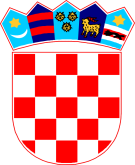 REPUBLIKA HRVATSKA   ZADARSKA ŽUPANIJA   OPĆINA PRIVLAKA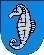            Ivana Pavla II, 46.          23233 PRIVLAKAKLASA: 342-01/20-01/01URBROJ:2198/28-02-20-4Privlaka, 6. travnja 2020. godine                            Na osnovi članka 38. i 39. Zakona o pomorskom dobru i morskim lukama („Narodne novine“ broj 158/03, 100/04, 141/96, 38/09, 123/11, 56/16, 98/19) i članka 7. Uredbe o postupku davanja koncesijskog odobrenja na pomorskom dobru („Narodne novine“ broj 36/04, 63/08, 133/13, 63/14), a temeljem članka 46. Statuta Općine Privlaka („Službeni glasnik zadarske Županije“ broj 05/18), Općinski Načelnik Općine Privlaka donosi POZIV ZA DOSTAVU ZAHTJEVAZA DAVANJE KONCESIJSKOG ODOBRENJA NA POMORSKOM DOBRUOPĆINE PRIVLAKA 2020. GODINEPozivaju se svi zainteresirani da dostave zahtjeve za davanje koncesijskog odobrenja u skladu sa Godišnjim planom upravljanja pomorskim dobrom na području Općine Privlaka za 2020.godinu.Zahtjevi za davanje koncesijskog odobrenja mogu biti za obavljanje djelatnosti na:Unutarnjim morskim vodama i teritorijalnom moru RH,Morskoj obali.Svi zahtjevi se podnose se na propisanom tiskanom obrascu Vijeću za koncesijska odobrenja Općine Privlaka putem pošte na adresu Općine Privlaka, Ivana Pavla II 46, 23233 Privlaka ili elektroničkim putem na adresu opcina@privlaka.hr.Tiskani obrazac nalazi se u prilogu ovog poziva.Razmatrati će se samo zahtjevi podnosioca koji nemaju dugovanja prema Općini Privlaka odnosno Općinskom komunalnom društvu „Artić“ d.o.o.Rok za dostavu zahtjeva je 20. travnja 2020. godine.Nakon isteka navedenog roka Vijeće za dodjelu koncesija pregledat će pristigle zahtjeve, te o istima odlučiti.OPĆINA PRIVLAKANačelnikGašpar Begonja, dipl.ing.